Кемеровский городской Совет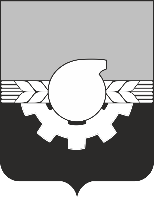 народных депутатовшестой созывсемьдесят первое заседаниеРЕШЕНИЕот 25.12.2020                                                                                              № 377О поручениях Кемеровского городского Совета народных депутатов контрольно-счетной палате города Кемерово 
по проведению контрольных мероприятий на 2021 год  Руководствуясь статьями 9,12 Федерального закона от 07.02.2011 
№ 6-ФЗ «Об общих принципах организации и деятельности контрольно-счетных органов субъектов Российской Федерации и муниципальных образований», статьями 3,13,23 положения «О контрольно-счетной палате города Кемерово», утвержденного решением Кемеровского городского Совета народных депутатов от 30.09.2011 № 46, Кемеровский городской Совет народных депутатовРЕШИЛ:1. Поручить контрольно-счетной палате города Кемерово провести следующие контрольные мероприятия:1.1. «Проверка целевого и эффективного использования бюджетных средств, выделенных на обеспечение деятельности территориальных управлений администрации г. Кемерово» в отношении следующих объектов:1.1.1. Территориальное управление Кировского района администрации города Кемерово;1.1.2. Территориальное управление жилых районов Ягуновский, Пионер администрации города Кемерово.2. «Анализ финансово-хозяйственной деятельности, в том числе проверка законности получения и использования средств бюджета города Кемерово, а также законности формирования, владения и распоряжения муниципальным имуществом» в отношении следующих объектов:2.1. Муниципальное бюджетное учреждение «Казна»;2.2. Муниципальное бюджетное учреждение «Централизованная бухгалтерия управления образования администрации города Кемерово»;2.3. Муниципальное автономное учреждение «Хоккейная команда «Кузбасс»;2.4. Муниципальное автономное физкультурно-спортивное учреждение «Спортивная школа олимпийского резерва по футболу»;2.5. Муниципальное автономное учреждение «Центр спорта «Шахтер»;2.6. Муниципальное казенное учреждение «Центр технического обслуживания муниципальных образовательных учреждений города Кемерово».3. Настоящее решение вступает в силу после его подписания.4. Опубликовать данное решение на сайте «Электронный бюллетень органов местного самоуправления города Кемерово» (электронный адрес 
в информационно-телекоммуникационной сети Интернет - pravo-kemerovo.ru).7. Контроль за исполнением настоящего решения возложить на Председателя Кемеровского городского Совета народных депутатов Н.Н. Сенчурова.Председатель 
Кемеровского городскогоСовета народных депутатов						       Н.Н. Сенчуров